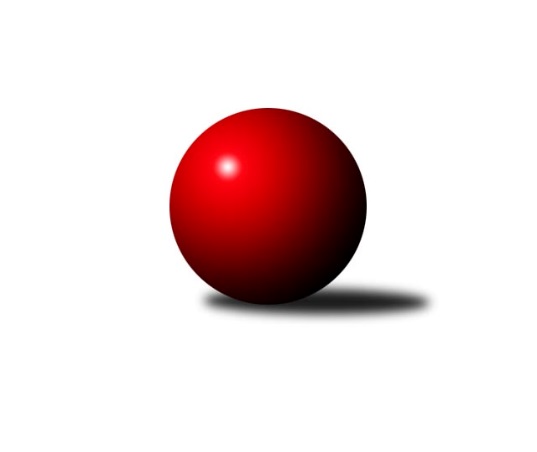 Č.5Ročník 2023/2024	1.6.2024 Krajský přebor Libereckého kraje 2023/2024Statistika 5. kolaTabulka družstev:		družstvo	záp	výh	rem	proh	skore	sety	průměr	body	plné	dorážka	chyby	1.	TJ Kuželky Česká Lípa B	4	4	0	0	21.0 : 3.0 	(27.0 : 5.0)	1675	8	1160	515	28	2.	TJ Doksy A	4	4	0	0	20.0 : 4.0 	(23.5 : 8.5)	1635	8	1134	500	22	3.	OK Mikulášovice	5	4	0	1	26.0 : 4.0 	(35.0 : 5.0)	1676	8	1179	497	25.4	4.	TJ Sokol Blíževedly	5	3	0	2	17.0 : 13.0 	(22.0 : 18.0)	1547	6	1121	426	44.2	5.	SK Skalice B	5	3	0	2	14.0 : 16.0 	(13.0 : 27.0)	1551	6	1101	450	41.6	6.	TJ Spartak Chrastava	3	2	0	1	10.0 : 8.0 	(11.5 : 12.5)	1538	4	1084	454	41.7	7.	SK Šluknov B	4	2	0	2	12.0 : 12.0 	(13.5 : 18.5)	1587	4	1137	450	43.3	8.	TJ Lokomotiva Liberec B	5	2	0	3	15.0 : 15.0 	(20.0 : 20.0)	1571	4	1100	471	33.2	9.	TJ Kovostroj Děčín B	5	2	0	3	14.5 : 15.5 	(22.5 : 17.5)	1600	4	1122	478	39	10.	TJ Bižuterie Jablonec n.N. B	4	1	0	3	8.0 : 16.0 	(14.0 : 18.0)	1538	2	1097	441	46.5	11.	TJ Doksy B	4	1	0	3	7.0 : 17.0 	(12.0 : 20.0)	1436	2	1043	393	56.3	12.	TJ Kuželky Česká Lípa C	5	1	0	4	6.5 : 23.5 	(9.0 : 31.0)	1473	2	1087	386	56.8	13.	SK Skalice C	5	0	0	5	3.0 : 27.0 	(9.0 : 31.0)	1359	0	1001	358	64.4Tabulka doma:		družstvo	záp	výh	rem	proh	skore	sety	průměr	body	maximum	minimum	1.	OK Mikulášovice	3	3	0	0	18.0 : 0.0 	(23.0 : 1.0)	1712	6	1750	1693	2.	TJ Doksy A	3	3	0	0	16.0 : 2.0 	(19.5 : 4.5)	1650	6	1679	1617	3.	TJ Lokomotiva Liberec B	2	2	0	0	12.0 : 0.0 	(15.0 : 1.0)	1740	4	1758	1722	4.	TJ Kuželky Česká Lípa B	2	2	0	0	11.0 : 1.0 	(15.0 : 1.0)	1811	4	1839	1783	5.	TJ Kovostroj Děčín B	2	2	0	0	10.5 : 1.5 	(14.0 : 2.0)	1584	4	1640	1528	6.	SK Skalice B	2	2	0	0	10.0 : 2.0 	(8.0 : 8.0)	1655	4	1679	1631	7.	TJ Sokol Blíževedly	3	2	0	1	11.0 : 7.0 	(15.5 : 8.5)	1611	4	1654	1581	8.	SK Šluknov B	3	2	0	1	10.0 : 8.0 	(11.0 : 13.0)	1573	4	1633	1499	9.	TJ Spartak Chrastava	1	1	0	0	4.0 : 2.0 	(4.5 : 3.5)	1585	2	1585	1585	10.	TJ Bižuterie Jablonec n.N. B	2	1	0	1	8.0 : 4.0 	(10.0 : 6.0)	1552	2	1595	1508	11.	TJ Doksy B	2	1	0	1	7.0 : 5.0 	(11.0 : 5.0)	1461	2	1462	1460	12.	SK Skalice C	2	0	0	2	2.0 : 10.0 	(6.0 : 10.0)	1405	0	1420	1389	13.	TJ Kuželky Česká Lípa C	2	0	0	2	0.0 : 12.0 	(2.0 : 14.0)	1467	0	1485	1449Tabulka venku:		družstvo	záp	výh	rem	proh	skore	sety	průměr	body	maximum	minimum	1.	TJ Kuželky Česká Lípa B	2	2	0	0	10.0 : 2.0 	(12.0 : 4.0)	1608	4	1659	1556	2.	TJ Doksy A	1	1	0	0	4.0 : 2.0 	(4.0 : 4.0)	1619	2	1619	1619	3.	OK Mikulášovice	2	1	0	1	8.0 : 4.0 	(12.0 : 4.0)	1658	2	1722	1593	4.	TJ Spartak Chrastava	2	1	0	1	6.0 : 6.0 	(7.0 : 9.0)	1514	2	1580	1448	5.	TJ Sokol Blíževedly	2	1	0	1	6.0 : 6.0 	(6.5 : 9.5)	1516	2	1545	1486	6.	TJ Kuželky Česká Lípa C	3	1	0	2	6.5 : 11.5 	(7.0 : 17.0)	1474	2	1495	1446	7.	SK Skalice B	3	1	0	2	4.0 : 14.0 	(5.0 : 19.0)	1516	2	1563	1434	8.	SK Šluknov B	1	0	0	1	2.0 : 4.0 	(2.5 : 5.5)	1600	0	1600	1600	9.	TJ Bižuterie Jablonec n.N. B	2	0	0	2	0.0 : 12.0 	(4.0 : 12.0)	1531	0	1609	1453	10.	TJ Doksy B	2	0	0	2	0.0 : 12.0 	(1.0 : 15.0)	1423	0	1440	1406	11.	TJ Kovostroj Děčín B	3	0	0	3	4.0 : 14.0 	(8.5 : 15.5)	1605	0	1654	1525	12.	TJ Lokomotiva Liberec B	3	0	0	3	3.0 : 15.0 	(5.0 : 19.0)	1515	0	1536	1490	13.	SK Skalice C	3	0	0	3	1.0 : 17.0 	(3.0 : 21.0)	1344	0	1413	1307Tabulka podzimní části:		družstvo	záp	výh	rem	proh	skore	sety	průměr	body	doma	venku	1.	TJ Kuželky Česká Lípa B	4	4	0	0	21.0 : 3.0 	(27.0 : 5.0)	1675	8 	2 	0 	0 	2 	0 	0	2.	TJ Doksy A	4	4	0	0	20.0 : 4.0 	(23.5 : 8.5)	1635	8 	3 	0 	0 	1 	0 	0	3.	OK Mikulášovice	5	4	0	1	26.0 : 4.0 	(35.0 : 5.0)	1676	8 	3 	0 	0 	1 	0 	1	4.	TJ Sokol Blíževedly	5	3	0	2	17.0 : 13.0 	(22.0 : 18.0)	1547	6 	2 	0 	1 	1 	0 	1	5.	SK Skalice B	5	3	0	2	14.0 : 16.0 	(13.0 : 27.0)	1551	6 	2 	0 	0 	1 	0 	2	6.	TJ Spartak Chrastava	3	2	0	1	10.0 : 8.0 	(11.5 : 12.5)	1538	4 	1 	0 	0 	1 	0 	1	7.	SK Šluknov B	4	2	0	2	12.0 : 12.0 	(13.5 : 18.5)	1587	4 	2 	0 	1 	0 	0 	1	8.	TJ Lokomotiva Liberec B	5	2	0	3	15.0 : 15.0 	(20.0 : 20.0)	1571	4 	2 	0 	0 	0 	0 	3	9.	TJ Kovostroj Děčín B	5	2	0	3	14.5 : 15.5 	(22.5 : 17.5)	1600	4 	2 	0 	0 	0 	0 	3	10.	TJ Bižuterie Jablonec n.N. B	4	1	0	3	8.0 : 16.0 	(14.0 : 18.0)	1538	2 	1 	0 	1 	0 	0 	2	11.	TJ Doksy B	4	1	0	3	7.0 : 17.0 	(12.0 : 20.0)	1436	2 	1 	0 	1 	0 	0 	2	12.	TJ Kuželky Česká Lípa C	5	1	0	4	6.5 : 23.5 	(9.0 : 31.0)	1473	2 	0 	0 	2 	1 	0 	2	13.	SK Skalice C	5	0	0	5	3.0 : 27.0 	(9.0 : 31.0)	1359	0 	0 	0 	2 	0 	0 	3Tabulka jarní části:		družstvo	záp	výh	rem	proh	skore	sety	průměr	body	doma	venku	1.	TJ Sokol Blíževedly	0	0	0	0	0.0 : 0.0 	(0.0 : 0.0)	0	0 	0 	0 	0 	0 	0 	0 	2.	SK Šluknov B	0	0	0	0	0.0 : 0.0 	(0.0 : 0.0)	0	0 	0 	0 	0 	0 	0 	0 	3.	TJ Spartak Chrastava	0	0	0	0	0.0 : 0.0 	(0.0 : 0.0)	0	0 	0 	0 	0 	0 	0 	0 	4.	TJ Doksy A	0	0	0	0	0.0 : 0.0 	(0.0 : 0.0)	0	0 	0 	0 	0 	0 	0 	0 	5.	OK Mikulášovice	0	0	0	0	0.0 : 0.0 	(0.0 : 0.0)	0	0 	0 	0 	0 	0 	0 	0 	6.	TJ Bižuterie Jablonec n.N. B	0	0	0	0	0.0 : 0.0 	(0.0 : 0.0)	0	0 	0 	0 	0 	0 	0 	0 	7.	TJ Kovostroj Děčín B	0	0	0	0	0.0 : 0.0 	(0.0 : 0.0)	0	0 	0 	0 	0 	0 	0 	0 	8.	TJ Lokomotiva Liberec B	0	0	0	0	0.0 : 0.0 	(0.0 : 0.0)	0	0 	0 	0 	0 	0 	0 	0 	9.	TJ Kuželky Česká Lípa B	0	0	0	0	0.0 : 0.0 	(0.0 : 0.0)	0	0 	0 	0 	0 	0 	0 	0 	10.	TJ Kuželky Česká Lípa C	0	0	0	0	0.0 : 0.0 	(0.0 : 0.0)	0	0 	0 	0 	0 	0 	0 	0 	11.	TJ Doksy B	0	0	0	0	0.0 : 0.0 	(0.0 : 0.0)	0	0 	0 	0 	0 	0 	0 	0 	12.	SK Skalice B	0	0	0	0	0.0 : 0.0 	(0.0 : 0.0)	0	0 	0 	0 	0 	0 	0 	0 	13.	SK Skalice C	0	0	0	0	0.0 : 0.0 	(0.0 : 0.0)	0	0 	0 	0 	0 	0 	0 	0 Zisk bodů pro družstvo:		jméno hráče	družstvo	body	zápasy	v %	dílčí body	sety	v %	1.	Miroslav Soukup 	OK Mikulášovice 	4	/	4	(100%)	8	/	8	(100%)	2.	Miluše Trojanová 	OK Mikulášovice 	4	/	5	(80%)	8	/	10	(80%)	3.	Petr Guth 	TJ Sokol Blíževedly 	4	/	5	(80%)	7.5	/	10	(75%)	4.	Václav Paluska 	TJ Doksy A 	3	/	3	(100%)	6	/	6	(100%)	5.	Jiří Coubal 	TJ Kuželky Česká Lípa B 	3	/	3	(100%)	6	/	6	(100%)	6.	Zdeněk Tříško 	OK Mikulášovice 	3	/	3	(100%)	6	/	6	(100%)	7.	Jakub Šimon 	TJ Doksy A 	3	/	3	(100%)	5.5	/	6	(92%)	8.	Jiří Kuric 	TJ Doksy A 	3	/	3	(100%)	5	/	6	(83%)	9.	Jiří Přeučil 	TJ Sokol Blíževedly 	3	/	3	(100%)	5	/	6	(83%)	10.	Miloslav Pöra 	TJ Kuželky Česká Lípa B 	3	/	3	(100%)	5	/	6	(83%)	11.	Anita Morkusová 	SK Šluknov B 	3	/	3	(100%)	5	/	6	(83%)	12.	Petr Kalousek 	OK Mikulášovice 	3	/	4	(75%)	7	/	8	(88%)	13.	Bohumír Dušek 	TJ Lokomotiva Liberec B 	3	/	4	(75%)	5	/	8	(63%)	14.	Petr Tichý 	SK Šluknov B 	3	/	4	(75%)	5	/	8	(63%)	15.	Tomáš Mrázek 	TJ Kovostroj Děčín B 	3	/	5	(60%)	6.5	/	10	(65%)	16.	Marie Kokešová 	TJ Kovostroj Děčín B 	2.5	/	5	(50%)	4	/	10	(40%)	17.	Petr Steinz 	TJ Kuželky Česká Lípa B 	2	/	2	(100%)	4	/	4	(100%)	18.	Čestmír Dvořák 	TJ Kovostroj Děčín B 	2	/	2	(100%)	4	/	4	(100%)	19.	Monika Soukupová 	OK Mikulášovice 	2	/	2	(100%)	3	/	4	(75%)	20.	Dan Paszek 	TJ Kuželky Česká Lípa B 	2	/	3	(67%)	5	/	6	(83%)	21.	Jaromír Tomášek 	TJ Lokomotiva Liberec B 	2	/	3	(67%)	4	/	6	(67%)	22.	Jaroslav Chlumský 	TJ Spartak Chrastava 	2	/	3	(67%)	4	/	6	(67%)	23.	Luboš Dvořák 	TJ Lokomotiva Liberec B 	2	/	3	(67%)	4	/	6	(67%)	24.	Jana Kořínková 	TJ Lokomotiva Liberec B 	2	/	3	(67%)	3	/	6	(50%)	25.	Petr Dvořák 	TJ Kuželky Česká Lípa C 	2	/	3	(67%)	3	/	6	(50%)	26.	Petr Tregner 	SK Skalice B 	2	/	3	(67%)	3	/	6	(50%)	27.	Ludmila Tomášková 	TJ Sokol Blíževedly 	2	/	4	(50%)	5	/	8	(63%)	28.	Jaroslav Košek 	TJ Kuželky Česká Lípa B 	2	/	4	(50%)	5	/	8	(63%)	29.	Josef Kuna 	TJ Bižuterie Jablonec n.N. B 	2	/	4	(50%)	5	/	8	(63%)	30.	Jiří Tůma 	TJ Bižuterie Jablonec n.N. B 	2	/	4	(50%)	4	/	8	(50%)	31.	Václav Bláha st.	TJ Doksy B 	2	/	4	(50%)	4	/	8	(50%)	32.	Anton Zajac 	TJ Lokomotiva Liberec B 	2	/	4	(50%)	4	/	8	(50%)	33.	Josef Matějka 	TJ Sokol Blíževedly 	2	/	4	(50%)	4	/	8	(50%)	34.	Ladislav Javorek st.	SK Skalice B 	2	/	4	(50%)	3	/	8	(38%)	35.	Lucie Gembecová 	TJ Bižuterie Jablonec n.N. B 	1	/	1	(100%)	2	/	2	(100%)	36.	Vojtěch Trojan 	OK Mikulášovice 	1	/	1	(100%)	2	/	2	(100%)	37.	Jiří Kraus 	TJ Kuželky Česká Lípa B 	1	/	1	(100%)	2	/	2	(100%)	38.	Klára Stachová 	TJ Doksy B 	1	/	1	(100%)	2	/	2	(100%)	39.	Karel Mottl 	TJ Spartak Chrastava 	1	/	1	(100%)	2	/	2	(100%)	40.	Petr Veselý 	TJ Kovostroj Děčín B 	1	/	1	(100%)	1	/	2	(50%)	41.	Jaroslava Kozáková 	SK Skalice B 	1	/	1	(100%)	1	/	2	(50%)	42.	Ludvík Kvasil 	OK Mikulášovice 	1	/	1	(100%)	1	/	2	(50%)	43.	Miroslav Rejchrt 	TJ Kovostroj Děčín B 	1	/	1	(100%)	1	/	2	(50%)	44.	Radek Kneř 	TJ Doksy A 	1	/	2	(50%)	3	/	4	(75%)	45.	Kamila Klímová 	TJ Doksy B 	1	/	2	(50%)	2	/	4	(50%)	46.	Radek Kozák 	TJ Doksy A 	1	/	2	(50%)	2	/	4	(50%)	47.	Petr Mádl 	TJ Doksy B 	1	/	2	(50%)	2	/	4	(50%)	48.	Jaroslava Vacková 	TJ Doksy A 	1	/	2	(50%)	2	/	4	(50%)	49.	Jaroslav Jeník 	TJ Spartak Chrastava 	1	/	2	(50%)	1	/	4	(25%)	50.	Věra Navrátilová 	SK Šluknov B 	1	/	2	(50%)	1	/	4	(25%)	51.	Jiří Horník 	SK Skalice C 	1	/	3	(33%)	3	/	6	(50%)	52.	Jana Vokounová 	TJ Spartak Chrastava 	1	/	3	(33%)	2.5	/	6	(42%)	53.	Daniel Hokynář 	TJ Bižuterie Jablonec n.N. B 	1	/	3	(33%)	2	/	6	(33%)	54.	Danuše Husáková 	TJ Spartak Chrastava 	1	/	3	(33%)	2	/	6	(33%)	55.	Dušan Knobloch 	SK Šluknov B 	1	/	3	(33%)	1.5	/	6	(25%)	56.	Petra Javorková 	SK Skalice B 	1	/	3	(33%)	1	/	6	(17%)	57.	Petr Hňoupek 	SK Skalice C 	1	/	3	(33%)	1	/	6	(17%)	58.	Ladislav Bírovka 	TJ Kovostroj Děčín B 	1	/	4	(25%)	4	/	8	(50%)	59.	Jindra Najmanová 	TJ Kuželky Česká Lípa C 	1	/	4	(25%)	2	/	8	(25%)	60.	Eduard Kezer st.	SK Skalice B 	1	/	4	(25%)	2	/	8	(25%)	61.	Marek Doležal 	SK Skalice C 	1	/	4	(25%)	2	/	8	(25%)	62.	Miroslava Löffelmannová 	SK Skalice B 	1	/	5	(20%)	3	/	10	(30%)	63.	Václav Žitný 	TJ Kuželky Česká Lípa C 	1	/	5	(20%)	1	/	10	(10%)	64.	Libuše Lapešová 	TJ Kuželky Česká Lípa C 	0.5	/	4	(13%)	3	/	8	(38%)	65.	Aleš Stach 	TJ Doksy A 	0	/	1	(0%)	0	/	2	(0%)	66.	Dalibor Češek 	TJ Kuželky Česká Lípa C 	0	/	1	(0%)	0	/	2	(0%)	67.	Václav Bláha ml.	TJ Doksy B 	0	/	1	(0%)	0	/	2	(0%)	68.	Marie Kubánková 	TJ Kuželky Česká Lípa C 	0	/	1	(0%)	0	/	2	(0%)	69.	Alois Veselý 	TJ Sokol Blíževedly 	0	/	1	(0%)	0	/	2	(0%)	70.	Monika Starkbaumová 	TJ Doksy B 	0	/	1	(0%)	0	/	2	(0%)	71.	Robert Hokynář 	TJ Bižuterie Jablonec n.N. B 	0	/	2	(0%)	1	/	4	(25%)	72.	Marek Kozák 	TJ Doksy B 	0	/	2	(0%)	1	/	4	(25%)	73.	Jitka Vlasáková 	SK Skalice C 	0	/	2	(0%)	1	/	4	(25%)	74.	Michal Valeš 	TJ Doksy B 	0	/	2	(0%)	1	/	4	(25%)	75.	Libor Křenek 	SK Skalice C 	0	/	2	(0%)	0	/	4	(0%)	76.	Vojtěch Kraus 	TJ Kuželky Česká Lípa C 	0	/	2	(0%)	0	/	4	(0%)	77.	Iva Kunová 	TJ Bižuterie Jablonec n.N. B 	0	/	2	(0%)	0	/	4	(0%)	78.	Martin Pohorský 	SK Skalice C 	0	/	3	(0%)	1	/	6	(17%)	79.	Milan Hňoupek 	SK Skalice C 	0	/	3	(0%)	1	/	6	(17%)	80.	Pavel Hájek 	TJ Sokol Blíževedly 	0	/	3	(0%)	0.5	/	6	(8%)	81.	Jitka Havlíková 	TJ Lokomotiva Liberec B 	0	/	3	(0%)	0	/	6	(0%)	82.	Jan Marušák 	SK Šluknov B 	0	/	4	(0%)	1	/	8	(13%)Průměry na kuželnách:		kuželna	průměr	plné	dorážka	chyby	výkon na hráče	1.	TJ Kuželky Česká Lípa, 1-2	1695	1165	529	33.5	(423.8)	2.	Sport Park Liberec, 1-4	1623	1138	485	40.0	(405.9)	3.	Blíževedly, 1-2	1591	1138	452	44.5	(397.8)	4.	Mikulášovice, 1-2	1585	1111	474	35.0	(396.5)	5.	Šluknov, 1-2	1565	1104	461	38.8	(391.4)	6.	TJ Kuželky Česká Lípa, 3-4	1559	1122	436	47.3	(389.8)	7.	Chrastava, 1-2	1541	1116	425	48.0	(385.4)	8.	Skalice u České Lípy, 1-2	1526	1100	426	48.6	(381.5)	9.	TJ Bižuterie Jablonec nad Nisou, 1-4	1517	1085	431	45.3	(379.3)	10.	Doksy, 1-2	1516	1075	441	39.0	(379.1)	11.	Kovostroj Děčín, 1-2	1515	1096	419	50.0	(378.9)Nejlepší výkony na kuželnách:TJ Kuželky Česká Lípa, 1-2TJ Kuželky Česká Lípa B	1839	3. kolo	Jiří Coubal 	TJ Kuželky Česká Lípa B	489	3. koloTJ Kuželky Česká Lípa B	1783	1. kolo	Miroslav Rejchrt 	TJ Kovostroj Děčín B	476	1. koloTJ Kovostroj Děčín B	1654	1. kolo	Petr Steinz 	TJ Kuželky Česká Lípa B	468	3. koloSK Skalice B	1551	3. kolo	Jaroslav Košek 	TJ Kuželky Česká Lípa B	458	3. kolo		. kolo	Jiří Coubal 	TJ Kuželky Česká Lípa B	457	1. kolo		. kolo	Jaroslav Košek 	TJ Kuželky Česká Lípa B	450	1. kolo		. kolo	Eduard Kezer st.	SK Skalice B	447	3. kolo		. kolo	Dan Paszek 	TJ Kuželky Česká Lípa B	447	1. kolo		. kolo	Ladislav Bírovka 	TJ Kovostroj Děčín B	429	1. kolo		. kolo	Miloslav Pöra 	TJ Kuželky Česká Lípa B	429	1. koloSport Park Liberec, 1-4TJ Lokomotiva Liberec B	1758	5. kolo	Jaromír Tomášek 	TJ Lokomotiva Liberec B	474	5. koloTJ Lokomotiva Liberec B	1722	2. kolo	Anton Zajac 	TJ Lokomotiva Liberec B	437	2. koloTJ Bižuterie Jablonec n.N. B	1609	5. kolo	Bohumír Dušek 	TJ Lokomotiva Liberec B	437	5. koloTJ Doksy B	1406	2. kolo	Jaromír Tomášek 	TJ Lokomotiva Liberec B	436	2. kolo		. kolo	Josef Kuna 	TJ Bižuterie Jablonec n.N. B	433	5. kolo		. kolo	Luboš Dvořák 	TJ Lokomotiva Liberec B	430	2. kolo		. kolo	Jana Kořínková 	TJ Lokomotiva Liberec B	424	5. kolo		. kolo	Anton Zajac 	TJ Lokomotiva Liberec B	423	5. kolo		. kolo	Bohumír Dušek 	TJ Lokomotiva Liberec B	419	2. kolo		. kolo	Jiří Tůma 	TJ Bižuterie Jablonec n.N. B	418	5. koloBlíževedly, 1-2TJ Sokol Blíževedly	1654	2. kolo	Jiří Přeučil 	TJ Sokol Blíževedly	478	2. koloTJ Doksy A	1619	5. kolo	Jakub Šimon 	TJ Doksy A	455	5. koloSK Šluknov B	1600	2. kolo	Jiří Přeučil 	TJ Sokol Blíževedly	453	5. koloTJ Sokol Blíževedly	1598	5. kolo	Petr Tichý 	SK Šluknov B	452	2. koloTJ Sokol Blíževedly	1581	4. kolo	Petr Guth 	TJ Sokol Blíževedly	437	2. koloTJ Kuželky Česká Lípa C	1495	4. kolo	Josef Matějka 	TJ Sokol Blíževedly	425	4. kolo		. kolo	Ludmila Tomášková 	TJ Sokol Blíževedly	425	4. kolo		. kolo	Dušan Knobloch 	SK Šluknov B	420	2. kolo		. kolo	Václav Paluska 	TJ Doksy A	413	5. kolo		. kolo	Pavel Hájek 	TJ Sokol Blíževedly	409	2. koloMikulášovice, 1-2OK Mikulášovice	1750	4. kolo	Petr Kalousek 	OK Mikulášovice	475	5. koloOK Mikulášovice	1694	2. kolo	Miluše Trojanová 	OK Mikulášovice	475	4. koloOK Mikulášovice	1693	5. kolo	Petr Kalousek 	OK Mikulášovice	443	2. koloTJ Lokomotiva Liberec B	1490	4. kolo	Miroslav Soukup 	OK Mikulášovice	437	5. koloTJ Spartak Chrastava	1448	2. kolo	Petr Kalousek 	OK Mikulášovice	429	4. koloTJ Doksy B	1440	5. kolo	Zdeněk Tříško 	OK Mikulášovice	428	2. kolo		. kolo	Miroslav Soukup 	OK Mikulášovice	426	4. kolo		. kolo	Miluše Trojanová 	OK Mikulášovice	424	2. kolo		. kolo	Zdeněk Tříško 	OK Mikulášovice	420	4. kolo		. kolo	Miluše Trojanová 	OK Mikulášovice	419	5. koloŠluknov, 1-2SK Šluknov B	1633	3. kolo	Petr Tichý 	SK Šluknov B	471	3. koloOK Mikulášovice	1593	3. kolo	Miroslav Soukup 	OK Mikulášovice	433	3. koloSK Šluknov B	1587	1. kolo	Petr Tichý 	SK Šluknov B	426	1. koloSK Skalice B	1563	4. kolo	Petr Tichý 	SK Šluknov B	422	4. koloTJ Lokomotiva Liberec B	1518	1. kolo	Dušan Knobloch 	SK Šluknov B	416	3. koloSK Šluknov B	1499	4. kolo	Luboš Dvořák 	TJ Lokomotiva Liberec B	415	1. kolo		. kolo	Anita Morkusová 	SK Šluknov B	415	1. kolo		. kolo	Petr Tregner 	SK Skalice B	409	4. kolo		. kolo	Miroslava Löffelmannová 	SK Skalice B	407	4. kolo		. kolo	Miluše Trojanová 	OK Mikulášovice	402	3. koloTJ Kuželky Česká Lípa, 3-4OK Mikulášovice	1722	1. kolo	Miluše Trojanová 	OK Mikulášovice	460	1. koloTJ Spartak Chrastava	1580	3. kolo	Miroslav Soukup 	OK Mikulášovice	436	1. koloTJ Kuželky Česká Lípa C	1485	3. kolo	Jaroslav Chlumský 	TJ Spartak Chrastava	424	3. koloTJ Kuželky Česká Lípa C	1449	1. kolo	Monika Soukupová 	OK Mikulášovice	424	1. kolo		. kolo	Jana Vokounová 	TJ Spartak Chrastava	404	3. kolo		. kolo	Ludvík Kvasil 	OK Mikulášovice	402	1. kolo		. kolo	Jindra Najmanová 	TJ Kuželky Česká Lípa C	398	1. kolo		. kolo	Danuše Husáková 	TJ Spartak Chrastava	385	3. kolo		. kolo	Jindra Najmanová 	TJ Kuželky Česká Lípa C	383	3. kolo		. kolo	Vojtěch Kraus 	TJ Kuželky Česká Lípa C	380	3. koloChrastava, 1-2TJ Spartak Chrastava	1585	1. kolo	Petr Tichý 	SK Šluknov B	417	5. koloTJ Sokol Blíževedly	1545	1. kolo	Dušan Knobloch 	SK Šluknov B	416	5. koloTJ Spartak Chrastava	1530	5. kolo	Petr Guth 	TJ Sokol Blíževedly	408	1. koloSK Šluknov B	1507	5. kolo	Jaroslav Chlumský 	TJ Spartak Chrastava	408	1. kolo		. kolo	Karel Mottl 	TJ Spartak Chrastava	403	1. kolo		. kolo	Jana Vokounová 	TJ Spartak Chrastava	402	1. kolo		. kolo	Jaroslav Chlumský 	TJ Spartak Chrastava	395	5. kolo		. kolo	Jana Vokounová 	TJ Spartak Chrastava	394	5. kolo		. kolo	Ludmila Tomášková 	TJ Sokol Blíževedly	392	1. kolo		. kolo	Alois Veselý 	TJ Sokol Blíževedly	387	1. koloSkalice u České Lípy, 1-2SK Skalice B	1679	5. kolo	Petr Tregner 	SK Skalice B	437	5. koloTJ Kovostroj Děčín B	1635	5. kolo	Dan Paszek 	TJ Kuželky Česká Lípa B	435	2. koloSK Skalice B	1631	2. kolo	Ladislav Javorek st.	SK Skalice B	433	2. koloTJ Kuželky Česká Lípa B	1556	2. kolo	Tomáš Mrázek 	TJ Kovostroj Děčín B	433	5. koloTJ Bižuterie Jablonec n.N. B	1453	2. kolo	Marie Kokešová 	TJ Kovostroj Děčín B	431	5. koloTJ Kuželky Česká Lípa C	1446	5. kolo	Ladislav Bírovka 	TJ Kovostroj Děčín B	426	5. koloSK Skalice C	1420	5. kolo	Eduard Kezer st.	SK Skalice B	425	5. koloSK Skalice C	1389	2. kolo	Miroslava Löffelmannová 	SK Skalice B	413	5. kolo		. kolo	Eduard Kezer st.	SK Skalice B	408	2. kolo		. kolo	Václav Žitný 	TJ Kuželky Česká Lípa C	408	5. koloTJ Bižuterie Jablonec nad Nisou, 1-4TJ Kuželky Česká Lípa B	1659	4. kolo	Josef Kuna 	TJ Bižuterie Jablonec n.N. B	450	4. koloTJ Bižuterie Jablonec n.N. B	1595	4. kolo	Petr Steinz 	TJ Kuželky Česká Lípa B	443	4. koloTJ Bižuterie Jablonec n.N. B	1508	1. kolo	Daniel Hokynář 	TJ Bižuterie Jablonec n.N. B	416	4. koloSK Skalice C	1307	1. kolo	Jiří Kraus 	TJ Kuželky Česká Lípa B	414	4. kolo		. kolo	Jaroslav Košek 	TJ Kuželky Česká Lípa B	409	4. kolo		. kolo	Jiří Tůma 	TJ Bižuterie Jablonec n.N. B	394	4. kolo		. kolo	Dan Paszek 	TJ Kuželky Česká Lípa B	393	4. kolo		. kolo	Jiří Tůma 	TJ Bižuterie Jablonec n.N. B	392	1. kolo		. kolo	Jiří Horník 	SK Skalice C	390	1. kolo		. kolo	Josef Kuna 	TJ Bižuterie Jablonec n.N. B	386	1. koloDoksy, 1-2TJ Doksy A	1679	1. kolo	Jiří Kuric 	TJ Doksy A	439	1. koloTJ Doksy A	1654	3. kolo	Václav Paluska 	TJ Doksy A	433	3. koloTJ Doksy A	1617	4. kolo	Jiří Kuric 	TJ Doksy A	424	4. koloTJ Lokomotiva Liberec B	1536	3. kolo	Ladislav Bírovka 	TJ Kovostroj Děčín B	422	4. koloTJ Kovostroj Děčín B	1525	4. kolo	Radek Kneř 	TJ Doksy A	421	1. koloTJ Sokol Blíževedly	1486	3. kolo	Jiří Kuric 	TJ Doksy A	420	3. koloTJ Doksy B	1462	4. kolo	Radek Kozák 	TJ Doksy A	412	3. koloTJ Doksy B	1460	3. kolo	Václav Paluska 	TJ Doksy A	412	1. koloSK Skalice B	1434	1. kolo	Jakub Šimon 	TJ Doksy A	411	4. koloSK Skalice C	1312	4. kolo	Petr Veselý 	TJ Kovostroj Děčín B	410	4. koloKovostroj Děčín, 1-2TJ Kovostroj Děčín B	1640	3. kolo	Ladislav Bírovka 	TJ Kovostroj Děčín B	480	3. koloTJ Kovostroj Děčín B	1528	2. kolo	Čestmír Dvořák 	TJ Kovostroj Děčín B	410	3. koloTJ Kuželky Česká Lípa C	1482	2. kolo	Petr Hňoupek 	SK Skalice C	390	3. koloSK Skalice C	1413	3. kolo	Jindra Najmanová 	TJ Kuželky Česká Lípa C	389	2. kolo		. kolo	Jiří Houdek 	TJ Kovostroj Děčín B	388	2. kolo		. kolo	Čestmír Dvořák 	TJ Kovostroj Děčín B	384	2. kolo		. kolo	Tomáš Mrázek 	TJ Kovostroj Děčín B	381	3. kolo		. kolo	Tomáš Mrázek 	TJ Kovostroj Děčín B	381	2. kolo		. kolo	Marie Kokešová 	TJ Kovostroj Děčín B	375	2. kolo		. kolo	Libuše Lapešová 	TJ Kuželky Česká Lípa C	375	2. koloČetnost výsledků:	6.0 : 0.0	10x	5.0 : 1.0	5x	4.5 : 1.5	1x	4.0 : 2.0	6x	2.0 : 4.0	5x	0.0 : 6.0	3x